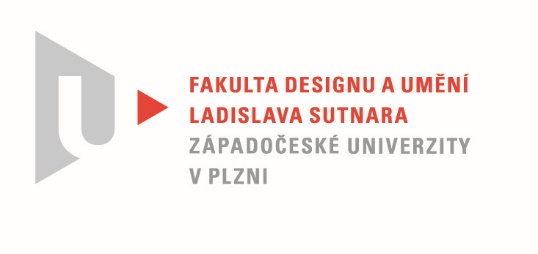 Protokol o hodnoceníkvalifikační práce Název bakalářské práce: Plavidlo pro přepravu osobPráci předložil student:  MRÁZEK PavelStudijní obor a specializace:  Design, specializace Produktový designHodnocení vedoucího prácePráci hodnotil: Ing. Petr Siebert  Cíl práceCíl práce byl po formální i faktické stránce naplněn.Stručný komentář hodnotitelePavel představuje práci na téma plavidlo. Plachetnice s motorem má povedený minimalistický tvar. Koncept prezentují jednoduché a čisté linie. Minimalistické pojetí je patrné z tvarování paluby. Nic zde netrčí a nepřekáží, vše je uklizené. Z bočního pohledu se pouze v zadní části převalí přes horní hranu trupu vlna, která představuje ve skutečnosti opěradla sezení. Další zajímavostí jsou kormidla. Jejich uchycení a mechanické části jsou skryty pod palubou a z vrchu vyčnívají pouze dvě obruče. Líbí se mi logické rozvržení interiéru.Použití názvu PORSCHE a aplikace společného designu se sportovními auty na zádi lodi mi připadá povrchní a nedostatečné. Plachetnice je navržena s moderními technologiemi. Zajímavá je kombinace pohonů lodi, které se vzájemně doplňují a ve výsledku jsou energeticky soběstačné. Dílo doprovází povedené vizualizace. Celkově se jedná o solidní práci, chybí mi ale snaha tvarově překonat současnou produkci. Vyjádření o plagiátorstvíDílo na základě mých znalostí není plagiátem.4. Navrhovaná známka a případný komentářVelmi dobře.Datum: 27.5.2021					                    Ing. Petr Siebert  